В прокуратуру Кировского районаСанкт-Петербурга198097, Санкт-Петербург,Новоовсянниковская ул., дом 19АОт Иванова Ивана Ивановича,зарегистрированногопо адресу:__________________________Работодатель: ООО «Ромашка»адрес: _____________________________ЖАЛОБАЯ, Иванов Иван Иванович, работал в ООО «Ромашка» в качестве слесаря механосборочных работ. 10 сентября 2012 года я был уволен из ООО «Ромашка» по сокращению численности работников (пункт 2 части 1 статьи 81 Трудового Кодекса РФ). При увольнении мне не выплатили заработную плату за сентябрь 2012 года, а также компенсацию за неиспользованный отпуск.Считаю невыплату заработной платы и компенсации за неиспользованный отпуск незаконными по следующим основаниям:1) В соответствии со статьей 127 Трудового Кодекса РФ при увольнении работнику выплачивается денежная компенсация за все неиспользованные отпуска.При прекращении трудового договора выплата всех сумм, причитающихся работнику от работодателя, производится в день увольнения работника (статья 140 Трудового Кодекса РФ).Таким образом, заработная плата за сентябрь 2012 года, а также компенсация за неиспользованный отпуск должна была быть мне выплачена в день увольнения.Между тем, мне до настоящего времени не выплачена заработная плата за сентябрь 2012 года, а также компенсация за неиспользованный отпуск.Следовательно, работодатель нарушает действующее законодательство.2) В соответствии со статьей 236 Трудового Кодекса РФ при нарушении работодателем установленного срока выплаты заработной платы работодатель обязан выплатить их с уплатой процентов (денежной компенсации) в размере не ниже одной трехсотой действующей в это время ставки рефинансирования Центрального банка Российской Федерации от невыплаченных в срок сумм за каждый день задержки начиная со следующего дня после установленного срока выплаты по день фактического расчета включительно.Поскольку работодатель до настоящего времени не выплатил заработную плату за сентябрь 2012 года и компенсацию за неиспользованный отпуск, он должен выплатить денежную компенсацию за их задержку.В соответствии с вышеизложенным и руководствуясь статьей 22 ФЗ РФ «О прокуратуре РФ», прошу:Вынести представление ООО «Ромашка» по выплате мне заработной платы за сентябрь 2012 года, компенсации за неиспользованный отпуск, а также компенсации за их задержку.Приложение:1) Копия трудовой книжки2) Копия расчетного листка за сентябрь 2012 годаЧислоПодписьВНИМАНИЕ! Бесплатно скачивая документы с сайта Суд.Гуру, Вы дополнительно получаете возможность на  бесплатную юридическую консультацию!  Всего 3 минуты вашего времени:Достаточно набрать в браузере http://sud.guru/, задать свой вопрос в окошке на страницах сайта и наш специалист сам перезвонит вам и предложит законное решение проблемы!Странно... А почему бесплатно? Все просто:Чем качественней и чаще мы отвечаем на вопросы, тем больше у нас рекламодателей. Грубо говоря, наши рекламодатели платят нам за то, что мы помогаем вам! Пробуйте и рассказывайте другим!
*** P.S. Перед печатью документа данный текст можно удалить..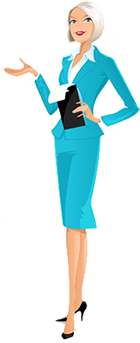 